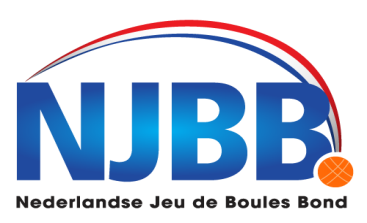 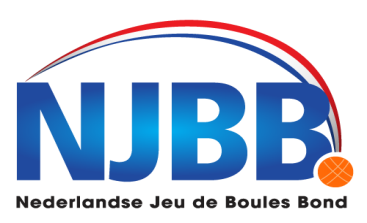 Zomercompetitie Tripletten 2020 	Inschrijfformulier “ZCT 2020”     			Verenigingsnummer: Vereniging:                                      Opgave teams Dit formulier s.v.p uiterlijk indienen op 10 mei 2020 23.59 uur 	       bij districtsteam noordwest.Email: noordwest@njbb.nlT: Ben van Assema 06-30747547TeamNaam spelersLicentie nr.Teamcaptain:1Teamcaptain:2Teamcaptain:3Teamcaptain:45Teamcaptain:6Teamcaptain:7Teamcaptain: